Onboarding-Prozessvorlage      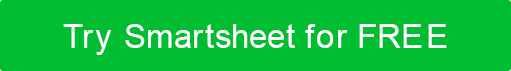 VOR DEM STARTERSTER TAGERSTE WOCHEERSTER MONATAnruf zur Bestätigung von Startdatum und -uhrzeitUmzug besprechenBesprechen Sie die KleiderordnungLink zur Onboarding-Webseite des Unternehmens / der Abteilung bereitstellenWillkommenspaket erstellenBestätigen Sie den Erhalt aller Rekrutierungsunterlagen und den Abschluss der HintergrundprüfungAngebot bestätigen Briefeingang / AnnahmeArbeitsplatz / Bereich vorbereitenPasskey und ID bestellen E-Mail- und Telefoneinrichtung bestellenBestellen Sie Hardware, Software, Peripheriegeräte usw.Melden Sie neue Mitarbeiter für HR-Briefing, Orientierung usw. an.Planen Sie alle relevanten SchulungssitzungenBegrüßung bei der Ankunft und Führung zum ArbeitsplatzWillkommenspaket zustellen und überprüfenBesprechen Sie die Pausen- / EssensrichtlinienStellen Sie eine ausgewiesene Mitarbeiterressource vorEmpfang und Funktionalität von Passkeys bestätigenSetzen Sie sich mit der Personalabteilung in Verbindung, um weitere Unterlagen zu erledigenBewertungsportalAngebotsschreiben unterschreibenÜberprüfen Sie Software, Hardware, Technologie, Drucker usw.Bestätigen Sie die Einrichtung von E-Mail und TelefonÜberprüfen der Richtlinien für die zulässige Nutzung von TechnologienUnterstützung bei der Online-VerzeichniseinrichtungMachen Sie weitere EinführungenFührung oder Planung von TourenFragen Sie, wie die erste Woche verlaufen istHilfe bei FragenÜberprüfen des SchulungsplansÜberprüfen der TechnologiefunktionalitätUnternehmenskultur und Arbeitsstil diskutierenAktuelle Projekte und zyklische Prozesse diskutierenÜberprüfen Sie das Leitbild, die Vision und die Richtlinien des UnternehmensBeurteilung des Bedarfs an wöchentlichen oder zweiwöchentlichen BesprechungenBeantworten Sie alle FragenSetzen Sie sich kurz- und langfristige ZieleBeantworten Sie alle FragenAnruf zur Bestätigung von Startdatum und -uhrzeitUmzug besprechenBesprechen Sie die KleiderordnungLink zur Onboarding-Webseite des Unternehmens / der Abteilung bereitstellenWillkommenspaket erstellenBestätigen Sie den Erhalt aller Rekrutierungsunterlagen und den Abschluss der HintergrundprüfungAngebot bestätigen Briefeingang / AnnahmeArbeitsplatz / Bereich vorbereitenPasskey und ID bestellen E-Mail- und Telefoneinrichtung bestellenBestellen Sie Hardware, Software, Peripheriegeräte usw.Melden Sie neue Mitarbeiter für HR-Briefing, Orientierung usw. an.Planen Sie alle relevanten SchulungssitzungenBegrüßung bei der Ankunft und Führung zum ArbeitsplatzWillkommenspaket zustellen und überprüfenBesprechen Sie die Pausen- / EssensrichtlinienStellen Sie eine ausgewiesene Mitarbeiterressource vorEmpfang und Funktionalität von Passkeys bestätigenSetzen Sie sich mit der Personalabteilung in Verbindung, um weitere Unterlagen zu erledigenBewertungsportalAngebotsschreiben unterschreibenÜberprüfen Sie Software, Hardware, Technologie, Drucker usw.Bestätigen Sie die Einrichtung von E-Mail und TelefonÜberprüfen der Richtlinien für die zulässige Nutzung von TechnologienUnterstützung bei der Online-VerzeichniseinrichtungMachen Sie weitere EinführungenFührung oder Planung von TourenFragen Sie, wie die erste Woche verlaufen istHilfe bei FragenÜberprüfen des SchulungsplansÜberprüfen der TechnologiefunktionalitätUnternehmenskultur und Arbeitsstil diskutierenAktuelle Projekte und zyklische Prozesse diskutierenÜberprüfen Sie das Leitbild, die Vision und die Richtlinien des UnternehmensDIE ERSTEN DREI MONATEAnruf zur Bestätigung von Startdatum und -uhrzeitUmzug besprechenBesprechen Sie die KleiderordnungLink zur Onboarding-Webseite des Unternehmens / der Abteilung bereitstellenWillkommenspaket erstellenBestätigen Sie den Erhalt aller Rekrutierungsunterlagen und den Abschluss der HintergrundprüfungAngebot bestätigen Briefeingang / AnnahmeArbeitsplatz / Bereich vorbereitenPasskey und ID bestellen E-Mail- und Telefoneinrichtung bestellenBestellen Sie Hardware, Software, Peripheriegeräte usw.Melden Sie neue Mitarbeiter für HR-Briefing, Orientierung usw. an.Planen Sie alle relevanten SchulungssitzungenBegrüßung bei der Ankunft und Führung zum ArbeitsplatzWillkommenspaket zustellen und überprüfenBesprechen Sie die Pausen- / EssensrichtlinienStellen Sie eine ausgewiesene Mitarbeiterressource vorEmpfang und Funktionalität von Passkeys bestätigenSetzen Sie sich mit der Personalabteilung in Verbindung, um weitere Unterlagen zu erledigenBewertungsportalAngebotsschreiben unterschreibenÜberprüfen Sie Software, Hardware, Technologie, Drucker usw.Bestätigen Sie die Einrichtung von E-Mail und TelefonÜberprüfen der Richtlinien für die zulässige Nutzung von TechnologienUnterstützung bei der Online-VerzeichniseinrichtungMachen Sie weitere EinführungenFührung oder Planung von TourenFragen Sie, wie die erste Woche verlaufen istHilfe bei FragenÜberprüfen des SchulungsplansÜberprüfen der TechnologiefunktionalitätUnternehmenskultur und Arbeitsstil diskutierenAktuelle Projekte und zyklische Prozesse diskutierenÜberprüfen Sie das Leitbild, die Vision und die Richtlinien des UnternehmensLeistungsbeurteilungKurz- und langfristige Ziele überprüfenBeantworten Sie alle FragenVERZICHTSERKLÄRUNGAlle Artikel, Vorlagen oder Informationen, die von Smartsheet auf der Website bereitgestellt werden, dienen nur als Referenz. Obwohl wir uns bemühen, die Informationen auf dem neuesten Stand und korrekt zu halten, geben wir keine Zusicherungen oder Gewährleistungen jeglicher Art, weder ausdrücklich noch stillschweigend, über die Vollständigkeit, Genauigkeit, Zuverlässigkeit, Eignung oder Verfügbarkeit in Bezug auf die Website oder die auf der Website enthaltenen Informationen, Artikel, Vorlagen oder zugehörigen Grafiken. Jegliches Vertrauen, das Sie auf solche Informationen setzen, erfolgt daher ausschließlich auf Ihr eigenes Risiko.